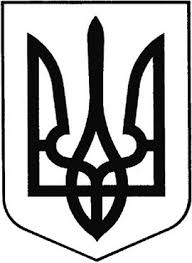                                                        УКРАЇНАГРEБІНКІВСЬКА СEЛИЩНА РАДА Білоцeрківського району Київської областіВИКОНАВЧИЙ КОМІТЕТР О З П О Р Я Д Ж E Н Н Явід 27 квітня 2022 року            смт Гребінки                            № 59-ОДПро внесення змін до розпорядження Гребінківського селищного голови від14  грудня 2020 року №61 «Про виготовлення,облік, зберігання, використання та знищенняпечаток і штампів у Гребінківській селищній раді»  З метою забезпечення належного обліку, зберігання та виключення безконтрольного використання печаток і штампів у виконавчому комітеті Гребінківської селищної ради, відповідно до наказу Міністерства юстиції України від 18 червня 2015 року №1000/5 «Про затвердження Правил організації діловодства та архівного зберігання документів у державних органах, органах місцевого самоврядування, на підприємствах, в установах і організаціях» зі змінами, затвердженими наказом Міністерства юстиції України від 04 липня 2018 року №2277/5, керуючись ст. 42 Закону України «Про місцеве самоврядування в Україні» та у зв’язку із кадровими змінами в Гребінківській селищній  радіЗОБОВ’ЯЗУЮ:                 Внести зміни до п.2 розпорядження від 14 грудня 2020 року №61 «Про виготовлення, облік, зберігання, використання та знищення печаток і штампів у Гребінківській селищній раді» виклавши його у наступній редакції: «Призначити Тихоненко Олену Володимирівну – начальника відділу загально-організаційної роботи та управління персоналом, відповідальною особою за облік печаток і штампів у Гребінківській селищній раді».Контроль за виконанням даного розпорядження залишаю за собою.Селищний голова                                                    Роман ЗАСУХАПідготувала:               Олена ТИХОНЕНКОПогодила:                    Марина ШЕВЧЕНКО